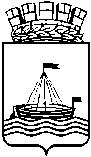 Муниципальное АВТОНОМНОЕ ДОШКОЛЬНОЕ ОБРАЗОВАТЕЛЬНОЕ Учреждение ДЕТСКИЙ САД № 134 ГОРОДА ТЮМЕНИКОНСУЛЬТАЦИЯ                Развитие графомоторных навыков у детей старшего дошкольного возраста.(для воспитателей)Развитие графомоторных навыков у детей старшего дошкольного возраста.Те, кто работают с дошкольниками, знают, какие трудности испытывают эти дети, когда им приходится выполнять действия, требующие точности, выверенности и синхронности движений: что-то брать, вставлять, завязывать, складывать, лепить, вырезать, наклеивать, рисовать и т.д. Плохо развитые двигательные функции рук и отсутствие оформленной техники движений, скоординированных действий глаза и руки вызывают у ребенка огромные трудности, которые порой заставляют его отступать перед любой задачей, связанной с выполнением вышеупомянутых действий.Работа не предусматривает целенаправленного обучения рисованию и письму. Основная ЗАДАЧА — РАЗВИТИЕ ДВИГАТЕЛЬНЫХ И ПОЗНАВАТЕЛЬНЫХ СПОСОБНОСТЕЙ. Она реализуется через развитие:Двигательной области коры головного мозга:-формирование и совершенствование мелкой моторики пальцев рук, двигательных умений и навыков в манипуляциях различными предметами (твердыми и мягкими, упругими, гладкими и шероховатыми);-умение правильно держать карандаш, ручку, фломастер; учиться владеть ими, используя самомассаж, игры и упражнения (обводя, закрашивая предметы, рисуя на заранее заготовленных листах);-формирование зрительно-моторных координации.-Речевой области коры головного мозга:-формирование активной речи ребенка, пополнение словарного запаса новыми понятиями.-Мышления, памяти, внимания, сосредоточенности, зрительного и слухового восприятия.-Координации крупных движений и умение владеть своим телом, совершенствование двигательных умений и навыков.-Пространственных ориентации на листе бумаги и в окружающем пространстве.-Формирование навыков учебной деятельности:-умение слушать, понимать и выполнять словесные установки педагога;-умение действовать, повторяя показанный образец и правило, а также ознакомление с написанием цифр.Реализация этих задач с учетом возрастных особенностей детей способствует их интеллектуальному развитию.Старший дошкольный возраст связан с дальнейшим развитием и перестройкой умственной деятельности ребенка. Расширяется двигательный опыт. Развиваются крупные мышцы туловища и конечностей, но по-прежнему слабыми, хрящевыми (окостенение продолжается в дошкольный, школьный и подростковый периоды) остаются части кистей рук и ступней ног. Не сформировавшаяся и не развитая полностью костно-мышечная ткань рук не позволяет ребенку этого возраста легко и свободно выполнять мелкие и точные движения.Но дело не только в мышечном аппарате. Скоординированные движения рук требуют дифференцированной работы мозга. Сложная система управления дробными движениями осуществляется четко дифференцированными и взаимосвязанными процессами нервного возбуждения и торможения. Какие-то клетки коры головного мозга, и, в частности, двигательного анализатора, приходят в состояние возбуждения, другие, смежные, близкие, тормозятся. Эта динамическая мозаика мозговой деятельности требует не только аналитической зрелости мозговой коры, но и выработанных динамических ее функций. Даже к концу дошкольного возраста мозг ребенка еще не достигает такого уровня развития. Поэтому ЗАНЯТИЯ, В КОТОРЫХ ЗАДЕЙСТВОВАНЫ МЕЛКИЕ ГРУППЫ МЫШЦ, УТОМИТЕЛЬНЫ, И ОЧЕНЬ ВАЖНО ПРЕДУСМАТРИВАТЬ ИХ СМЕНУ, ограничивать длительность и нагрузку.Игры-упражнения учитывают эти особенности, дают детям возможность не испытывать усталости и не снижают интереса к занятиям в целом. Эти занятия полезны для развития мелких и точных движений рук, т.к. от задействованных мышц — сгибательных и разгибательных — постоянно поступают импульсы в мозг, стимулируя центральную нервную систему и способствуя ее развитию.В двигательной области коры головного мозга находится самое большое скопление клеток, управляющих рукой, пальцами (особенно большим и указательным) и органами речи: языком, губами, гортанью. Эта область коры головного мозга расположена рядом с речевой областью. Такое близкое соседство двигательной проекции руки и речевой зоны дает возможность оказывать большое влияние на развитие активной речи ребенка через тренировку тонких движений пальцев рук.Чем большее число связей между клетками мозга задействовано, тем интенсивнее идет процесс психического развития. Когда ребенок маленький, образование таких связей проходит быстрее и легче. А повторение игр-упражнений с некоторыми усложнениями в движениях и действиях с предметами помогает образованию этих связей. Такие повторения на своих занятиях мы проводим, и для правой и для левой руки, равным образом развивая тонкие движения пальцев обеих рук.Вспомним сказанное И.П. Павловым: «...развитие функций обеих рук и связанное с этим формирование речевых «центров» в обоих полушариях дает человеку преимущества и в интеллектуальном развитии, поскольку речь теснейшим образом связана с мышлением». Развивая функции обеих рук, мы повышаем уровень организации функций и распределение их между полушариями мозга, левым и правым.Левое полушарие ответственно за формально-логическое (понятийное) мышление и речь, которые и достигли максимального развития.Правое полушарие, освобожденное от этой задачи, получило возможность целиком переключиться на развитие художественного мышления, свойственного только человеку, на отражение мира в формах искусства.Для формирования Человека Гуманного эти способности не менее важны, чем способности к речевому общению. Для творческого развития нужна дополнительная мозговая активизация, раскрепощающая образное мышление.Такая « межполушарная специализация» — явление не врожденное, а вырабатываемое. Все зависит от конкретной направленности развития способностей личности в процессе воспитания с раннего детства.Итак, повторяя игры-упражнения, мы совершенствуем, доводим до автоматизма умение решать те или иные двигательные задачи, т.е. вырабатываем двигательный навык, а также индивидуальный стиль движений как таковых, что очень важно как в игровой, так и в учебной деятельности.Но приучать детей к таким занятиям нужно с простых и легких упражнений они трудны для тех ребят, у которых слабо развиты моторные навыки. В основу этих упражнений заложено развитие таких навыков. Ребенку трудно увидеть и воспринять образец. Он не различает деталей предмета и не может выделить части из целого. Связано это с дефектом восприятия или с плохим зрением. Поэтому очень важно подробно описать образец, проанализировать его изображение и детали и только после этого начинать работать. И наоборот, ребенок видит образец во всех деталях, но из-за неразвитых мелких движений рук он не может его воспроизвести. Ему сложно работать еще и потому, что он видит уже готовое изображение, но не видел, какого делали. Малышу легче действовать с предметами, вырезать, наклеивать, рисовать, писать и т.д. по показу взрослого. Но и в этом случае требуются подробные пояснения.Работая с детьми, мы, взрослые, встречаемся с удивительными противоречиями. Ребенок как будто очень рано осваивает пространство, правильно ориентируется в знакомом помещении, в картине, рисунке и т.п. Он отличает одну геометрическую форму от другой, ближнее от дальнего, понимает выражения «вперед», «напротив», «между» и другие и правильно выполняет заданные действия. ВМЕСТЕ С ТЕМ САМИ ЭТИ ПРИЗНАКИ И ПРОСТРАНСТВЕННЫЕ СВЯЗИ НЕ ВЫДЕЛЕНЫ И НЕ СТАЛИ ЕЩЕ У РЕБЕНКА ПРЕДМЕТОМ ПОЗНАНИЯ. Хорошо зная требования школы к будущей практической деятельности детей, мы с первых занятий уделяем большое внимание развитию и совершенствованию пространственных и временных представлений, ориентации на листе бумаги — «справа, слева, вверху, внизу» и т.д.Тем самым педагоги стремятся:совершенствовать и закреплять чувственные знания о признаках предметов и их взаимосвязях;связывать эти признаки с соответствующими словами, что обеспечивает переход детей от чувственного познания к обобщениям и отвлеченным понятиям;использовать практические действия самого ребенка шире и разнообразнее.Овладевая понятиями пространства, дети знакомятся и с категориями времени — что необходимо делать сначала, а что потом. Бытовое время: утро, вечер, завтра, недавно, потом; предлоги: перед, после, до, за — все это представляет особую сложность для усвоения детьми дошкольного возраста. Слабая ориентированность (тем более ее отсутствие) во времени и пространстве вызывает впоследствии трудности усвоения многих учебных предметов: чтения, письма, ручного труда, грамматики, математики, физкультуры.Для развития, совершенствования деятельности обоих полушарий мозга требуется длительное время, но именно с этим связаны трудности пространственно-временной ориентации. Трудности усугубляются обилием вводимых педагогом понятий, терминов пространственных отношений, недостаточно подкрепленных практикой и жизненным опытом ребенка.Чтобы ребенок в дальнейшей практической и учебной деятельности не испытывал затруднений, ощущения собственной неполноценности и аффективных реакций (тревога, агрессивность, отказ выполнять задания), мы стараемся предупредить формирование механизма таких затруднений. Этому помогают доброжелательность, внимание, чуткость со стороны взрослых, положительная оценка стараний ребенка. В конце каждого занятия первого раздела дети рисуют на свободном пространстве раздаточного листа. Таким образом соблюдается смена деятельности ребенка, поддерживается интерес к занятиям, закрепляются пространственные ориентиры, признаки и отношения, значимость пространственного положения предметов. С большим удовольствием дети рисуют, используя цвет, выражают свои чувства, мысли, переживания от увиденного и услышанного. У них есть возможность высказать свое отношение к тому, что они уже знают и что узнали нового, выразить эмоциональное отношение к этому. Рисование в конце занятия снимает напряжение и дает возможность расслабиться.Рисунки детей на свободную тему помогают глубже узнать и понять духовный мир ребенка, его содержание, поддержать стремление к познанию окружающего мира и правильной ориентации в нем.Не случайно на первых же занятиях педагог предлагает ребятам как ориентир надеть на правую руку цветные резинки.Обратимся к возрастным особенностям памяти детей; старшего дошкольного возраста. Память способна не только; воспроизводить полученные впечатления, но и длительно их; сохранять. В данном случае тактильные ощущения соприкосновения резинки с рукой способствуют запоминанию, закрепляя понятие «правая рука», «правая сторона». В дальнейшем все игры-упражнения, их повторы направлены на; развитие не только тактильной, но и других видов памяти: вербальной, образной, двигательной, эмоциональной; на сохранение воспринятого. Но это, в первую очередь, зависит от того, насколько интересно и понятно детям то, что они узнают и заучивают. То, что интересно, эмоционально окрашеночувствами, легче запоминается, дольше хранится в памяти ребенка и полнее им воспроизводится.У детей в этом возрасте внимание непроизвольное (произвольное, внутреннее внимание еще не развито). Это значит, что ребенок направляет его туда, где есть что-то яркое, новое, необычное. Поэтому на наших занятиях мы используем много оборудования. Яркость, новизна, необычность позволяют поддерживать неослабевающий интерес у ребят до конца занятий. Тем самым вырабатывается сосредоточенность, волевое внимание.В ходе игр, упражнений и тренировок дети начинают непроизвольно направлять свое внимание на мышцы, участвующие в движениях. Они различают и сравнивают мышечные ощущения, определяют их характер: «напряжение — расслабление», «тяжесть — легкость»; характер движений: «сила — слабость», темп и ритм.Восприятие ритма как специального предмета познания становится доступным для детей этого возраста. Они с большей уверенностью не только замечают, где именно изменился ритм, но и точно воспроизводят его своими движениями, показывая на выкладываемых предметах различное расстояние между ними, воспроизводят воспринятый ритм движениями рук, ходьбой, бегом с остановкой и другими средствами. Чувство ритма обнаруживается в слуховом и зрительном восприятии, в возможности видеть орнамент, что очень важно в собственной деятельности ребенка: музыкальной, изобразительной, аппликационной, конструктивной, также, чуть позже,— в письме. Письмо — двигательный акт, где тонический фон пишущей руки, вибрация мышц предплечья, запястья, пальцев рук очень ритмичны и монотонны, при осуществлении округлости движения, его ритмического рисунка. Сформированность произвольной моторики, слухомоторных координации и чувства ритма могут снять возможные проблемы нарушений в чтении и письме.Совершенствование умений управлять своими движениями, как мелкими, так и крупными, выполнять их разнообразно, т.е. дифференцированно, точно, плавно, красиво, или быстро, ловко и технически правильно, имеет свое продолжение во второй части программы.Развитие крупных движений, физические упражнения также формируют восприятие, внимание, мышление, пространственные и временные представления.Цели и задачи каждого занятия первой и второй частей точно совпадают. Работа педагога с детьми плавно переходит и продолжается в гимнастическом зале с соответствующим оборудованием. Использование музыкального сопровождения усиливает эмоциональную окраску занятий и повышает интерес к ним.Ритмичность, пластичность, умение двигаться всем телом, новая образно-ритмическая связь движений и музыки из популярных детских песен и мультфильмов радуют ребят, развивают слуховое восприятие, чувство ритма. Яркие и интересные сценарии спортивных праздников развивают адекватные образы, фантазии, радостные эмоции, позволяют сделать движения более выразительными, точными и правильными.Ощущение ребенком собственного тела дополняет развитие представлений пространственного воображения, является базой для мышления.Итак, формируя и совершенствуя тонкую моторику пальцев рук и крупные движения тела, мы усложняем строение мозга, развиваем психику и интеллект ребенка.И как всякий труд, эта работа на первом этапе приходит к своему логическому завершению и одновременно продолжению на втором. Результаты работы позволяют приступить к решению не менее сложных проблем в обучении детей написанию цифр.В процесс письма активно включаются глаз, рука, слуховой, зрительный, речедвигательный компоненты.Письмо может быть рассмотрено как двигательный акт, в котором различают его двигательный состав и смысловую структуру. Двигательный состав письма весьма сложен и отличается своеобразием на каждой ступени овладения этим навыком. Профессор Н.А. Бернштейн в своей работе «О построении движений» отмечает, что каждый ребенок на первом этапе обучения пишет крупно, т.к. еще не завершено формирование зрительно-моторных, пространственных координации. К тому же, чем крупнее письмо, тем меньше разница между движениями кончика пера и движениями самой руки. То есть, чем крупнее письмо, тем проще и доступнее перешифровка этих движений. По мере освоения этой перешифровки, ребенок переносит на кончик пера сначала зрительные, потом чувствительные проприоцептивные коррекции и обеспечивает движению кончика пера любую нужную траекторию. Благодаря этому, постоянно уменьшается величина выписываемых цифр. Такое же явление имеет место при действиях с любым орудием: иглой, ножом и т.п. А постепенное заполнение моторной памяти отлаженными элементами двигательных программ создает предпосылку для автоматизации навыка, который, совершенствуясь через процесс тренировки, становится стандартизированным, стабильным. Поэтому целенаправленные педагогические приемы также важны в методике обучения письму.Первое занятие первого раздела наглядно покажет педагогу эту возрастную особенность детей-дошкольников. Именно такую работу выполняют руки ребенка в рисовании «зернышек и червячков». Эти рисунки, как тестовое задание, определяют, у кого из детей плохо развита рука, кто не умеет правильно держать карандаш, кто и как ориентируется на листе бумаги, кто и как рисует.Чаще всего дети рисуют крупно, размашисто. Психологи называют такое рисование «почеркушки». Педагогу понадобится много усилий, чтобы формирование зрительно-моторных координации проходило правильно. Поэтому так много в первом разделе данного пособия предварительной работы. Ведь даже нарисовать правильно точку многие дети, особенно домашние, не умеют. Именно поэтому предлагается сначала крупное рисование в рабочих листах, крупные цифры в крупных клетках. Очень осторожно вводим понятие нового рабочего поля — клетка. На этом этапе работа трудна. Она требует собранности, сосредоточенности, организованности. Через умение выполнять крупные движения карандашом (ручкой, фломастером) из занятия в занятие достигается необходимая стабильность двигательного акта письма. Этим процессом отрабатывается ровная расстановка цифр. Только затем вводится мелкое написание и мелкая клетка.Такая постепенность правильно формирует моторные навыки, зрительные координации, а в дальнейшем служит хорошей основой для формирования скорописи письма.Приемы и методы, используемые на занятиях: игра (как основной прием в дошкольном возрасте), наглядный, практический, словесный методы; наблюдение, собеседование, тестирование, анализ результатов деятельности; учет реальных и перспективных индивидуальных возможностей каждого ребенка, эмоционально-положительный настрой, — позволяют педагогам не допускать нарушений неврологического характера, аффективных потрясений детского организма.Для успешного проведения занятий необходимо создание благоприятных условий, к которым относятся следующие:эмоционально-положительная среда, создающая для ребенка условия комфортности и благополучия;число детей (в группе 12 – 15 человек). Если число детей от 20 и более, то детей делят на две подгруппы. Один раз в неделю предполагаются индивидуальные занятия с детьми, уровень подготовки которых требует более углубленных занятий по отдельным темам;педагогическая поддержка, подразумевающая не только помощь в обучении и воспитании, но и выявление индивидуальных возможностей каждого ребенка, что является главной задачей.Механизмом оценки получаемых результатов прежде всего является эмоционально-положительное состояние ребенка на занятиях. Педагог должен чувствовать и видеть, что именно происходит с ребенком, как и насколько он «включен» в атмосферу сотрудничества, какова степень его «отдачи».Работа детей оценивается в течение всего периода обучения. Оценивая их работы, педагог учитывает индивидуальные особенности каждого ребенка. Основным показателем полученных результатов является сумма необходимых знаний, умений и навыков, которыми ребенок должен овладеть за определенное время.Критериями оценки могут быть творческие работы детей, участие в проводимых выставках, игры в процессе занятий, которые позволяют детям самим оценивать собственные достижения, а также тестовые задания в начале и в конце учебного года, определяющие уровень развития ребенка.Так, задания первых трех занятий могут быть тестовыми для определения:развития мелкой моторики рук;умения правильно держать карандаш;пространственной ориентации ребенка на листе бумаги и на примере собственного тела;зрительно-моторных координации;техники рисунка.